UNDERSTANCING FINANCIAL LITERACY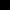 